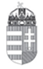 Magyarország nagykövetsége ZágrábHeti gazdasági figyelő - HORVÁTORSZÁGVÁLLALATI HÍREKA zágrábi székhelyű Ericsson Nikola Tesla vállalat vezérigazgatója, Gordana Kovacevic bejelentette, hogy a meglévő zágrábi és szpliti kutatóközpontjuk mellett, egy eszékit is terveznek megnyitni a közeljövőben. A projekt az Eszéki Egyetem, a Város és a Megye együttműködésével valósul meg és munkalehetőséget nyújt a helyi fiatalok számára, akik közül húszan már továbbképzésen vannak Zágrábban. A tervek szerint az első évben száz, a következő egy-két évben pedig összesen háromszáz alkalmazottal kívánják működtetni az eszéki központot. Kovacevic kiemelte: minden állam prioritási csúcsán a kutatás, fejlesztés és innováció kell, hogy legyen, és az 5G technológiában nemzeti konszenzust kell elérni. Ezért javasolja a horvát kormánynak, hogy az 5G technológia stratégiai projekt legyen Horvátország számára. Fabris Perusko, az Agrokor rendkívüli biztosa és Szergej Volk, a Sberbank képviselője 2018. március 21-ei bejelentették, hogy a cégcsoport és az orosz bank megállapodást írt alá, amely lehetővé teszi a bank visszatérését a hitelezőkkel való kiegyezést előkészítő tárgyalásokba. A dokumentum szerint a Sberbank visszavonja az adósság kényszerfizettetését követelő periratokat, míg a biztos az oroszok által a Zágrábi Cégbíróságnál benyújtott követelést elfogadhatónak fogja minősíteni.MAKROGAZDASÁGI MUTATÓKA Horvát Statisztikai Hivatal (DZS) adatai szerint 2017. I-XII havi időszakban a teljes horvát export 13,5 százalékkal (14,0 Mrd EUR), az import pedig 10,6 százalékkal (21,8 Mrd EUR) növekedett. Az áruforgalmi deficit 7,8 Mrd EUR. Hazánknak továbbra is jelentős – 1.185,6 EUR értékű – aktívuma van. A vizsgált időszakban Horvátországba irányuló exportunk értéke 1.651,1 M EUR, ami 17,7 százalékos növekedés a tavalyi év azonos időszakához képest. Legfontosabb export-termékfőcsoportok: 1. Ásványi fűtőanyag, kenőanyag (447,9 M EUR); 2. Gépek és szállítóeszközök (360,6 M EUR); 3. Vegyi áru és hasonló termékek (300,8 M EUR); 4. Élelmiszer és élőállat (231,1 M EUR); 5. Feldolgozott termékek (172,0 M EUR). Az import értéke 465,5 M EUR volt (1,4 százalékos csökkenés). Legfontosabb import-termékfőcsoportok: 1. Ásványi fűtőanyag, kenőanyag (103,1 M EUR); 2. Élelmiszer és élőállat (77,4 M EUR); 3. Feldolgozott termékek (75,1 M EUR); 4. Vegyi áru és hasonló termékek (62,1 M EUR); 5. Gépek és szállítóeszközök (53,8 M EUR). A kétoldalú kereskedelem horvátországi pozícióját tekintve Magyarország jelenleg az 5. helyen szerepel (DE, IT, SI, AT után). Horvátország teljes külkereskedelmi forgalmán belül a 2017. I-XII. időszakban hazánk 5,9 százalékot képvisel.KORMÁNYHATÁROZATOKA kormány a 2018. március 22-i ülésén az alábbi gazdasági vonatkozású határozatokat hozta:Az EU jogharmonizáció keretein belül a parlamentnek benyújtotta megvitatásra és elfogadásra a Tőkepiacról szóló törvény javaslatát, amely lehetővé tenné a pénzpiac integrálását az EU tagállamok egységes pénzpiacába. A törvényjavaslat kapcsán Andrej Plenkovic miniszterelnök hangsúlyozta, hogy a törvény elfogadásával jelentősen javul a horvát pénzpiaci viszonyok átláthatósága. Célja hatékonyabbá, ellenállóbbá és átláthatóbbá tenni a piacot, csökkenteni a zavarokból fakadó kockázatot és ezúttal növelni a befektetők bizalmát. A törvényjavaslat magába foglal 15 európai irányelvet és 9 rendeletet, ezek közül legfontosabb az MiFID II rendelet, amely rendelkezik a tőkepiacon lévő valamennyi eszközről és számos újdonságot hoz magával: az eddig rendezetlen piacon történő műveletek áthelyeződnek a rendezett tőkepiacra. Bevezetésre kerül egy új platform a kis- és középvállalkozások számára, melynek célja csökkenteni a költségeket és egyszerűsíteni a KKV-k igényeinek lebonyolítását, piaci tőkegyűjtés esetén. Javul a befektetők védelme. Részletesebben rendelkezik a piaci visszaélés, vagy manipuláció megakadályozásáról. A Tőkepiacról szóló törvény eddig hétszer módosult, elsősorban az EU rendeletek összhangba hozása végett. Az áttekinthetőség miatt a kormány egy új törvényjavaslat kidolgozása mellett döntött. Kidolgozása közel két évig tartott.A kormány a 2018. március 22-én megtartott ülésén nem határozott gazdasági, illetve pénzügyi vonatkozású személyügyi előterjesztésben.